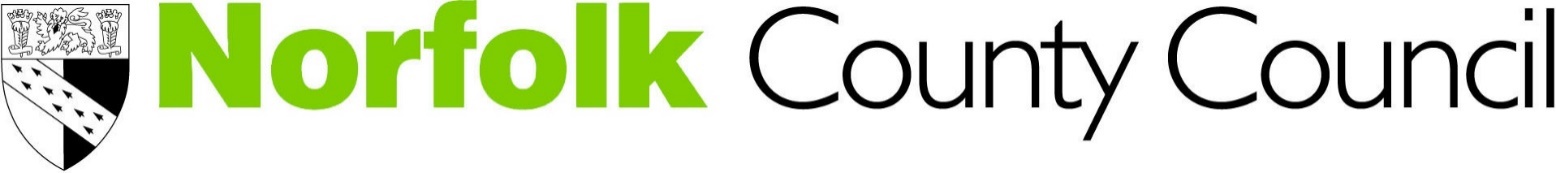 Your views on our proposal to review bus services supported by the County CouncilOverviewNorfolk County Council plays a huge part in people’s lives – ensuring children and young people have the best start in life, protecting vulnerable people, maintaining a safe road system and helping to create a thriving economy.  We’ll continue to spend over a billion pounds every year providing public services that you, your family and friends use every day.Norfolk is facing some big challenges though.  Our population is growing, people are generally living longer and the type of services that people need is changing.  And as you know, the cost of living is going up.  As things become more expensive we also have higher costs, and the amount of money we have coming in isn’t keeping up.  At the same time the grant that central government gives us has fallen by £189 million since 2011 and is expected to fall to zero by 2021.Even though we are proposing to increase council tax next year, the amount of money we hope to raise wouldn’t be enough to balance our budget.  This means we have to make some difficult decisions about how we spend your money.Since 2011 we have saved £334 million.  However, we now need to save a further £125 million by 2021.  We currently spend £3.1 million every year on bus subsidies and community transport grants.  We fund these bus services because they are important to the communities and passengers who use them.We are proposing to carry out a review of the money we give to bus companies to subsidise bus routes and the grants we give to community transport operators, with a view to saving £0.5 million in 2018/19.We want to look at whether we could get better value for money without there being a noticeable impact on passengers.  However it is likely that we would need to prioritise which services we continue to support in order to save some of this money.Why we are consultingWe want your views on our proposal to review the money we spend on bus subsidies and community transport grants.  Your views will help us to decide whether we should review how we spend this money.If we decide to go ahead with this review, our proposal is to prioritise supporting bus services which help people get to and from work and to essential services, such as to healthcare appointments and to go food shopping, and where there are no other transport options available.  We want to know what you think of our proposal to prioritise these services.We are consulting through:Our online consultation – visit www.norfolk.gov.uk/budget to complete this consultation online. This paper copy of our consultation. We are consulting from 6 November 2017 to 2 January 2018.  Please note that if we receive any consultation responses after this date we cannot guarantee that we will be able to take them into account. We will feed back the findings from our consultation to our county councillors as part of the evidence they will use to help them come to a decision about our proposals.If you need a copy of this consultation document in a different format please email haveyoursay@norfolk.gov.uk, call 0344 800 8020 or Text Relay on 18001 0344 800 8020 (textphone) and we will do our best to help. Background informationSubsidised bus routes The majority of bus routes in Norfolk operate on a commercial basis. This means that they have enough passengers to run the service. The County Council has no say over the routes, timetables or fares of these bus services.However some bus services with fewer passengers, such as many of those that operate at the weekend, during the evenings or on quieter roads, do not raise enough money from the tickets they sell to cover the costs of running the bus. The bus companies can’t afford to run these services at a loss and so we give them some money so that the services continue to run.We fund these bus services because they are important to the communities and passengers who use them. We fund them to help people to get:to and from workto and from doctors, hospital and other healthcare appointmentsto do essential food shoppingto and from leisure and social activities.We currently give £2.7 million every year to bus companies to subsidise specific bus routes. This money subsidises about 100 services, which is approximately 20% of bus services in Norfolk. Our normal practice is to review how each service is operating every five years. We look at each service individually, rather than review all the services in one go.Community transport We also give £400,000 to community transport operators. We currently fund 19 community transport schemes, which pick people up at their house, or the nearest safest place and provide a door-to-door service.They are set up for a variety of reasons. The majority of people who use this type of service are either disabled or they are older people, but they can be used by anyone who otherwise would not be able to get to services by conventional public transport.Community transport schemes are run on a not for profit basis, often involving volunteers to manage and run the service, for example volunteer driver schemes.Here are the criteria we use when deciding whether or not to fund a community transport scheme:There has to be a benefit to the communityThe scheme must help people where there are no other transport options availableResidents would find it difficult to access services using conventional public transport.You can see a list of the bus services we subsidise and the community transport schemes we grant fund at the end of this document. Our reviewThe County Council has to save £125 million by 2021.  So we are proposing to review the money we give to bus companies to subsidise bus routes and the grants we give to community transport operators.We currently spend £3.1 million every year on bus subsidies and community transport grants.  We are proposing to review how this money is spent with a view to saving £0.5 million in 2018/19.  We don’t anticipate that we would make significant savings from the grants we give to community transport operators.Our review would look at whether we are getting the best value for money and how we could spend our money more effectively.  We would look at what we could do to get better value for money without there being a noticeable impact on passengers.  We would like to hear from bus passengers if they have ideas about how we could do this.However in order to save £0.5 million it is likely that we would need to prioritise which services we continue to support.  This means it is likely that some bus services would need to change or potentially stop.There are lots of factors we would need to consider in our proposed review, including:The number of people using each service  At what times and how often people use each serviceWhether there are other transport options available to peopleWhether we could provide a transport service in another wayWhether there are any particular local needs that are specific to the areas served by each serviceHow much it costs us to subsidise each trip made by a passenger (the unit cost) and whether we are getting value for money.If we decide to go ahead with this review, we are proposing that in future we would prioritise supporting bus services which help people:get to and from workget to essential services, such as healthcare appointments and to go food shoppingwho live in areas where there are no other transport options available.Without carrying out our proposed review, it is not possible to say exactly which services could be affected.  We understand that this is a very sensitive area and that any loss of a bus service may have a real impact on the people who use it.We provide services in partnership with bus operators and we are talking with them about our proposed review.  If following this consultation we decide to go ahead with a review, we would consult on any specific changes to bus services that come out of it.  Your views on our proposal and the impact it might haveDo you use any of the bus services we subsidise? If you are not sure, you can check the list of bus services we subsidise at the end of this document.Please select one answerYes, every day 			Yes, every week 			Yes, every month 			Yes, every few months 	No, never  				Not sure 				Do you use the bus for any of the following reasons? Please select all that apply To get to and from work								To get to and from doctors, hospital and other healthcare appointments										To do essential food shopping							To get to and from leisure and social activities				I don’t use the bus 									Other (please write in below) 		Do you use any of the community transport schemes we grant fund? If you are not sure, you can check the list of community transport schemes we grant fund at the end of this document. Please select one answer Yes, every day 			Yes, every week 			Yes, every month 			Yes, every few months 	No, never  				Not sure 				What do you think about our proposal to review the money we spend on bus subsidies and community transport grants? What impact, if any, do you think that the proposal would have on you or your family? Please write your answer below:If we decide to go ahead with this review, we are proposing that in future we would prioritise supporting bus services which help people: get to and from work get to essential services, such as healthcare appointments and to go food shoppingwho live in areas where there are no other transport options available. What do you think of our proposal to prioritise these services? Please write your answer below:  About youPersonal information, confidentiality and data protectionWe use this information to see how representative the feedback is of Norfolk’s population.  We also use it to see if any particular groups of people are especially affected by our proposals.  We will process any personal information we receive from you in line with the Data Protection Act 1998.  This means that Norfolk County Council will hold your personal data and only use it for the purpose for which it was collected, being this consultation.  Under our record management policy we will keep this information for five years. We will also, under normal circumstances, not pass your personal data on to anyone else.  However, we may be asked under access to information laws to publish or disclose some, or all, of the information you provide in response to this consultation, including any personal information.  We will only do this where such disclosure will comply with such relevant information laws which include the Freedom of Information Act 2000, the Data Protection Act 1998 and the Environmental Information Regulations 2004.6. Are you responding as...?Please select one answerAn individual / member of the public		A family								On behalf of a voluntary or community group	On behalf of a statutory organisation		On behalf of a business					A Norfolk County Councillor				A district or borough councillor				A town or parish councillor				A Norfolk County Council employee		7. If you are responding on behalf of another organisation, what is the name of the organisation, group or business?Please write your answer in the box:8. Are you...?Please select one answerMale									Female								Prefer to self-describe (please specify below)	Prefer not to say						If you prefer to self-describe please specify here:9. How old are you?Please select one answerUnder 18			18-24			25-34			35-44			45-54			55-64			65-74			75-84			85 or older		Prefer not to say	10. Do you have any long-term illness, disability or health problem that limits your daily activities or the work you can do?Please select one answerYes				No				Prefer not to say	11. How would you describe your ethnic background? Please select one answerWhite British			White Irish			White other			Mixed				Asian or Asian British	Black or Black British	Chinese				Prefer not to say		Other ethnic background - please describe below	12. What is your first language?Please write your answer in the box:13. What is the first part of your postcode? (e.g. NR4)Please write your answer in the box:How we will make our decision and report back to youWe will take a report about the findings to this consultation to our Environment, Development and Transport Committee on 19 January 2018.  The report will feed back what people have told us about the potential impact of our proposal.  The feedback will also be reported at Full Council on 12 February 2018.  Our county councillors will consider the consultation responses we receive very carefully.  In particular, they will take into account:The impact of any proposal on individuals, groups or communities and in particular on people identified as having 'protected characteristics' under the Equality Act 2010. The protected characteristics are: age; disability; gender reassignment; pregnancy and maternity; race; religion or belief; sex; and sexual orientation.  As well as this equality impact assessment, councillors will consider the impact of proposals on rural areasThe views of people and stakeholders consultedThe evidence of need and what is proven to work effectively and wellThe financial and legal positions and any constraints at the timeAny potential alternative options, models or ideas for making the savings.You can fill in our online feedback form at: www.norfolk.gov.uk/budget You can send back a paper feedback form to: Freepost Plus RTCL-XSTT-JZSK, Norfolk County Council, Ground floor - south wing, County Hall, Martineau Lane, Norwich NR1 2DH.However, if you want to help the council save money please use a stamp and send to this address: Stakeholder and Consultation Team, Norfolk County Council, Ground floor - south wing, County Hall, Martineau Lane, NR1 2DH. You may wish to keep a copy of your response to our consultation for your own records. Your opinions are valuable to us.  Thank you for taking the time to read this document and respond. November 2017 List of bus services that we subsidise N.B. We updated this list on 21 November 2017 to add Konect 4, Konect 11 and Konect 21 services. List of community transport schemes we grant fund If you need this document in large print, audio, Braille, alternative format or in a different language please contact Customer Services on 0344 800 8020 or Text Relay on 18001 0344 800 8020 (textphone) and we will do our best to help.OperatorServiceAnglian/KonectService 50 and 50A, Norwich Eaton Park - City Centre - Gertrude Road  AnglianService 83, Harleston - The Pulhams - NorwichAnglianService 84, Harleston via Topcroft to NorwichAnglianService 85, Rockland to NorwichAnglianService 87, Norwich to Poringland and Bungay, eveningsAnglianService 87, Norwich to Bungay, Sundays and bank holidays BorderbusService 580, Great Yarmouth to Beccles, 17.15 departureBreckland TaxisLyng and Elsing, transport you have to pre-book for mid Norfolk Villages to Costessey and DerehamBeccles and Bungay Community TransportService 581, village feeder to Beccles and BungayCarters of LitchamService 1, Mileham to Dereham, Service 2, Mileham to Dereham, and Service 10, Sporle to Dereham, Carters of LitchamServices 8 and 9, Tittleshall and Litcham to Norwich, Wednesdays onlyLynx/Coastal RedService 39, Marham to King's Lynn Lynx/Coastal RedService 67, Three Holes to King's Lynn Lynx/Coastal RedService 37, Southery - Downham Market - King's LynnLynx/Coastal RedService 48, King's Lynn - Grimston circularCoach ServicesService 12, Foulden to Kings Lynn Tuesdays onlyCoach ServicesServices 25 and 26, Feltwell - Brandon - Shropham – Norwich, 1st and 3rd Wednesdays of each monthCoach ServicesService T1, Thetford Town  Coach ServicesService T2, Thetford Town  Coach ServicesService 40, Thetford - Brandon - Methwold - King's Lynn BorderHoppaRushall - Dickleburgh - Pulham Market surgery feeder, which helps people to get to GP appointmentsEaglesServices 52 and 53, Downham Market to Marham and MethwoldEaglesService 18, Swaffham to King's LynnFirst Norfolk and SuffolkServices 30A and 30B, Hercules Road and Mill Corner to NorwichFirst Norfolk and SuffolkServices 11/13A, City Centre and Colney – Norfolk and Norwich University Hospital, Sundays and bank holidays First Norfolk and SuffolkService 30, Drayton - Taverham - Norwich (parts of the service) First Norfolk and SuffolkService 2, Great Yarmouth to Barrack Estate, Sundays and bank holidays First Norfolk and SuffolkService X2/X22, Beccles - Loddon - Norwich, Sundays, bank holidays and evenings First Norfolk and SuffolkGreat Yarmouth area, Services 1/1A/6/7, evenings Sundays and bank holidays First Norfolk and SuffolkService 15, Acle and Broadland Business Park via Brundall to NorwichFirst Norfolk and SuffolkService 36, Norwich - Horsford SundayFirst Norfolk and SuffolkService 21/22, Monday to Saturday evenings Fenland TaxisMarshland St James to Wisbech Taxibus Fenland TaxisThe Walpoles to Wisbech TaxibusKonectService 9 Silfield, Wymondham - Hethersett - Norfolk and Norwich University Hospital KonectService 5C, Little Plumstead to Norwich  KonectService 5B, Wroxham - Norwich, Sundays and bank holidays KonectService 12, Dereham Town Service KonectService 17, Bradenham - Hingham - Dereham  KonectService 3, Watton – Norfolk and Norwich University Hospital – Norwich, Monday to Friday in the school holidays, Saturdays and Sundays KonectService 5A, Norwich to Blofield and Brundall, Sundays and bank holidaysKonectService 5B, Norwich to Stalham - Sundays and bank holidaysKonectService 21, Dereham - North  Elmham – Fakenham, Saturdays onlyKonectService 21, Dereham - North Elmham - Fakenham  Monday – Friday, school holidays only KonectService 4,  Swanton Morley - Dereham - Mattishall - Norwich KonectService 11, Watton to Dereham, Monday to Saturday KonectService 11, Watton to Dereham, Sundays and bank holidays Norfolk CoachwaysService 1, Old Buckenham to Diss, Saturdays only NorseFoulsham Village and Beetley shuttle feeder to X29 and 21 bus servicesStagecoach in NorfolkService 46, Kings Lynn - Wisbech college, in the school holidays Stagecoach in NorfolkService 60, Three Holes - Wisbech  Stagecoach in NorfolkService X8, 17.45 Kings Lynn - Fakenham  Stagecoach in NorfolkService X8, King's Lynn – Fakenham, off-peak journeys (we provide funding so that the service runs throughout day, not just at peak times) Stagecoach in NorfolkService X29,  Holt - King's Lynn Stagecoach in NorfolkService 4 and 5, Kings Lynn to Pandora Meadows and Gaywood Park Stagecoach in NorfolkKing's Lynn town services evenings and Sundays Stagecoach in NorfolkService 55, Wisbech to King’s Lynn Stagecoach in NorfolkService 29, Fakenham to Wells North Norfolk Community TransportVarious - North Norfolk and Broadland local bus services Our BusAcle Flexibus Our BusService 291, Wroxham-Reepham to Wroxham, Thursdays only Our BusService 292, Reedham-Brundall to Wroxham, Tuesdays only Our BusService 293, Beighton-Filby-Scratby to Wroxham, Mondays only, excluding bank holidaysOur BusService 294, Ormesby to Norwich, Fridays only, excluding bank holidays Our BusService 730, Reedham-Filby to Yarmouth, Wednesdays and SaturdaysOur BusService 32, Sprowston to Norwich via Thorpe Hamlet, and Service 157 - Bishopgate Our BusService 86, Beccles-Loddon-Poringland Our BusService 271, Hemsby to Great Yarmouth and Beccles Road Bradwell to Great Yarmouth  Our BusService 33 and 33A, Cromer - Southrepps - North Walsham and North Walsham town service PeelingsService 1, Tittleshall - Castle Acre - Leziate - Kings Lynn, Tuesdays and Fridays onlySandersService 210, North Walsham - Frettenham - Norwich, Saturdays onlySandersService 210, Norwich - North Walsham, in the school holidaysSandersService 80, Aylsham - Reepham – Dereham, Fridays only  SandersService 98, Cawston - Reepham – Fakenham, Thursdays only SandersService 6, North Walsham - Stalham - Great Yarmouth, in the school holidays and on SaturdaysSandersServices 5 & 5A, Cromer - North Walsham – Norwich, Sundays & bank holidays SandersService 44, Sheringham - Cromer – Norwich, Monday to Saturday evenings, and Hainford & St Faiths diversion SandersService 9, Fakenham – Holt, Monday to Saturday in the school holidaysSandersService 9, Fakenham – Holt, Sundays and bank holidays SandersService 24, Fakenham – Norwich, Tuesdays onlySandersService 25, Fakenham to Dereham, Fridays and service 26, Fakenham to Kings Lynn, Tuesdays SandersService 34, North Walsham – Bacton - Stalham SandersNorth Norfolk Local bus services - Services 16, 17, 18, 18A, 19, 20, 65 and 79  SandersService 27, Fakenham - The Creakes, and 28 Fakenham Town SandersService 45, Holt to Norwich SandersService 46, Blakeney Circular - Holt H Semmence and Co.Service 10A, East Harling - The Buckenhams - NorwichH Semmence and Co.Service 584, Pulham Market to Diss, and Service 17  Diss Town Service H Semmence and Co.Services 805 and 806 Wymondham Circulars, Fridays only H Semmence and Co.Service 15, Shipdham to Norwich, Wednesdays onlyH Semmence and Co.Service L1, Longwater Feeder Service  SimondsService 581, Diss to Beccles SimondsService 1 Diss - Long Stratton – Norwich, Monday to Saturday  SimondsService 40, Fressingfield - Harleston - The Pulhams - Norwich SimondsService 118, Long Stratton to Norwich, Sundays and bank holidays West Norfolk Community TransportServices 10, 12, 31 Swaffham Town Service and local services West Norfolk Community TransportServices 61, 62 and 47 Downham Market area servicesWest Norfolk Community TransportService 22, Harpley and Massingham West Norfolk Community TransportSwaffham Area Flexibus West Norfolk Community TransportService 3, Emneth Hungate & Marshland St James to King's LynnWest Norfolk Community TransportService 22, Kiptons and West Raynham to Fakenham West Norfolk Community TransportFlexibus, South Norfolk and Breckland Flexibus service West Norfolk Community TransportService W471, Wimbotsham to Downham Market West Norfolk Community TransportService 38, Fair Green to King's Lynn Scheme nameBawburgh Community Car SchemeBeccles and Bungay Community Transport Burnham Market Community Car SchemeCastle Acre Community Car SchemeCentre 81 - Community Transport in the Greater Yarmouth AreaBorderHoppa / Diss and District Community TransportGt Ryburgh Taxi SchemeHeacham & District Car SchemeHingham Community Car Scheme  Holt Area Caring Society - Volunteer Car SchemeKickstart Norfolk - Moped Loan schemeGreat Massingham Area Community Car SchemeNecton Community Car SchemeNorwich Door to DoorNorth Norfolk Community TransportSporle Community Car Scheme.Surlingham Parish Transport Scheme  (Taxi voucher Scheme)West Norfolk Community Transport Thetford Dial-a-Ride  - Operated by West Norfolk Community Transport